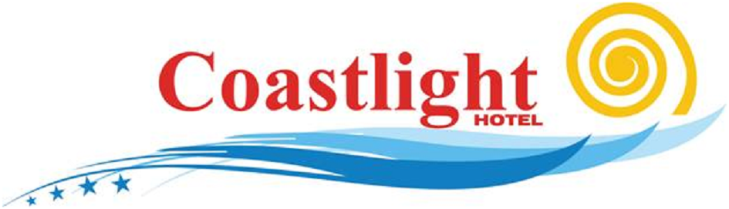 COASTLIGHT HOTEL  // KUSADASI FACT SHEETHOTEL NAMECOASTLIGHT HOTELCOASTLIGHT HOTELCOASTLIGHT HOTELCLASSIFICATION4*4*4*ADDRESSYAVANSU MAH. SÖKE YOLU ÜZERİ 3. KM. KUŞADASI / AYDINYAVANSU MAH. SÖKE YOLU ÜZERİ 3. KM. KUŞADASI / AYDINYAVANSU MAH. SÖKE YOLU ÜZERİ 3. KM. KUŞADASI / AYDINTELEPHONE0 256 622 09090 256 622 09090 256 622 0909FAX0 256 622 10040 256 622 10040 256 622 1004WEB www.coastlighthotel.com  www.coastlighthotel.com  www.coastlighthotel.com  E-MAILinfo@coastlighthotel.com  ;  reservation@coastlighthotel.com info@coastlighthotel.com  ;  reservation@coastlighthotel.com info@coastlighthotel.com  ;  reservation@coastlighthotel.com OWNERBeyaz Pırlanta Kuy. Maden. İnş. Pet.Turizm San. Tic. Ltd. Şti.Beyaz Pırlanta Kuy. Maden. İnş. Pet.Turizm San. Tic. Ltd. Şti.Beyaz Pırlanta Kuy. Maden. İnş. Pet.Turizm San. Tic. Ltd. Şti.GENERAL MANAGERABDULLAH BULUTABDULLAH BULUTABDULLAH BULUTYEAR OF RENOVATION201020102010NUMBER OF FLOORS888LIFT222DISTANCESIzmir ADB Airport                                                90 km                        Izmir ADB Airport                                                90 km                        Izmir ADB Airport                                                90 km                        Kusadasi Centrum                                                   4 kmKusadasi Centrum                                                   4 kmKusadasi Centrum                                                   4 kmMeryem Ana                                                           33 kmMeryem Ana                                                           33 kmMeryem Ana                                                           33 kmEphesus                                                                   24 kmEphesus                                                                   24 kmEphesus                                                                   24 kmROOM FACILITIES & EQUIPMENTTotal number of rooms                                                       78Total number of rooms                                                       78Total number of rooms                                                       78                                                                55 Standart Sea View Room                                                                55 Standart Sea View Room                                                                55 Standart Sea View Room                                                                18 Standart Land view room                                                                18 Standart Land view room                                                                18 Standart Land view room                                                                  5  Family Sea View room                                                                  5  Family Sea View room                                                                  5  Family Sea View roomIn Standart rooms                                          In Family rooms                                          In Family rooms                                          In Family roomsLCD Screen TVLCD Screen TVBathtubBathtub & showerSatellite TVSatellite TVMinibarMinibarHair DryerHair DryerDirect Dial TelephoneDirect Dial TelephoneIndividual Air-conditioningIndividual Air-conditioningBalconyBalconyElectronic Lock KeyElectronic Lock KeyElectronic Safety BoxElectronic Safety BoxCarpet  floor Carpet  floorInternet Access General area  FREEHOTEL FACILITIES & SERVICESTotal Area                                                                         978 m²Total Area                                                                         978 m²Total Area                                                                         978 m²Outdoor Pool                                                                           1Outdoor Pool                                                                           1Outdoor Pool                                                                           1Children Pool                                                                           1Children Pool                                                                           1Children Pool                                                                           1Sunbeds                                                                                   FreeSunbeds                                                                                   FreeSunbeds                                                                                   FreeUmbrellas                                                                                FreeUmbrellas                                                                                FreeUmbrellas                                                                                FreeRestaurant     (Indoor Rest.)                                  1 (180 Pax)                             Restaurant     (Indoor Rest.)                                  1 (180 Pax)                             Restaurant     (Indoor Rest.)                                  1 (180 Pax)                             Bars                                                                                   2Bars                                                                                   2Bars                                                                                   2TV Room                                                                          1      TV Room                                                                          1      TV Room                                                                          1      Dry Cleaning                                                         with charge                        Dry Cleaning                                                         with charge                        Dry Cleaning                                                         with charge                        Laundry                                                                  with charge                        Laundry                                                                  with charge                        Laundry                                                                  with charge                        Room Service                                                         with charge                        Room Service                                                         with charge                        Room Service                                                         with charge                        Mini bar                                                                   with charge                             Mini bar                                                                   with charge                             Mini bar                                                                   with charge                             Doctor    (On call upon request)                          with chargeDoctor    (On call upon request)                          with chargeDoctor    (On call upon request)                          with chargeTable Tenis                                                                          FreeTable Tenis                                                                          FreeTable Tenis                                                                          FreeCREDIT CARDVisa - MasterVisa - MasterVisa - Master